Manual connection 1.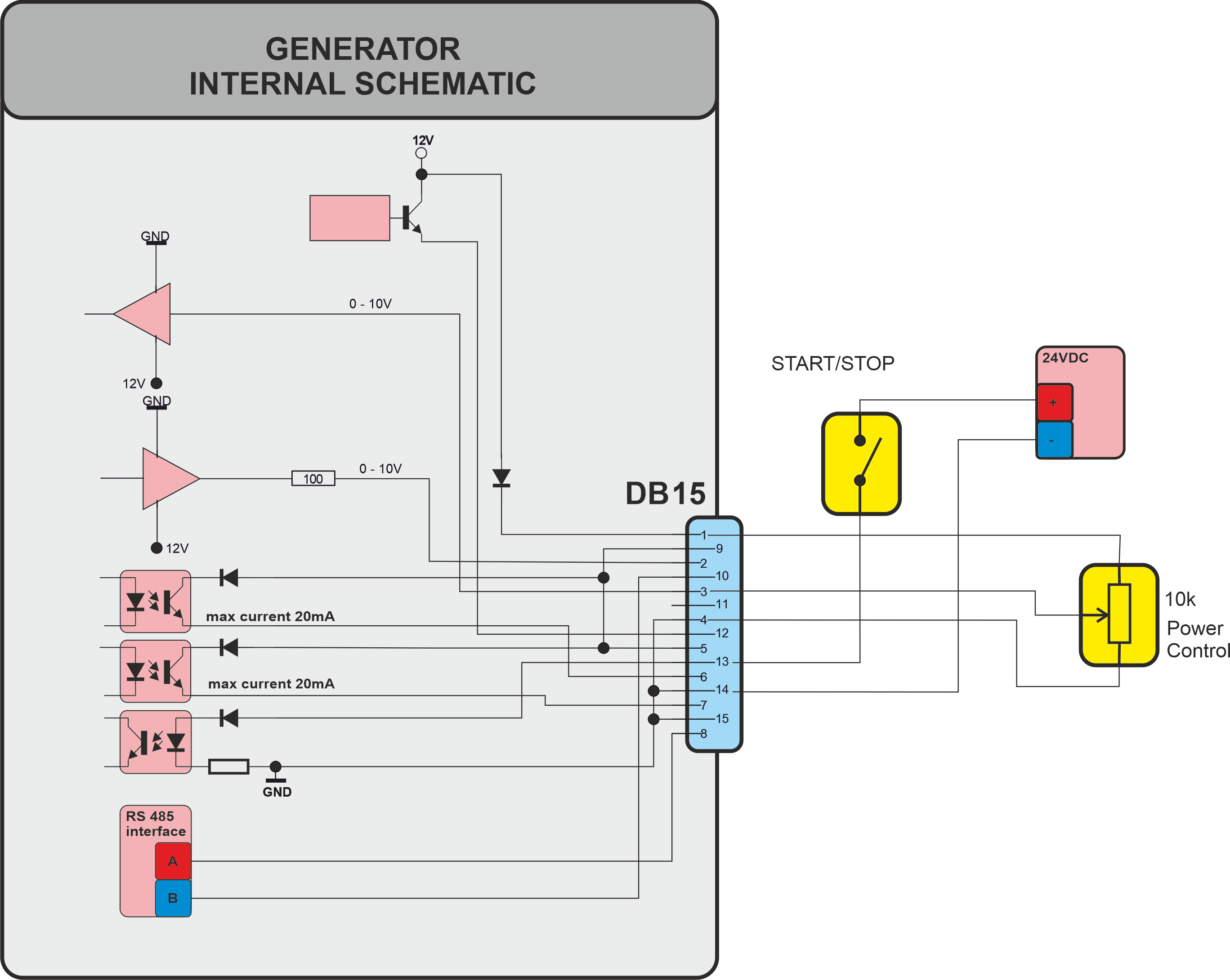 Manual connection 2.Connection to PLC.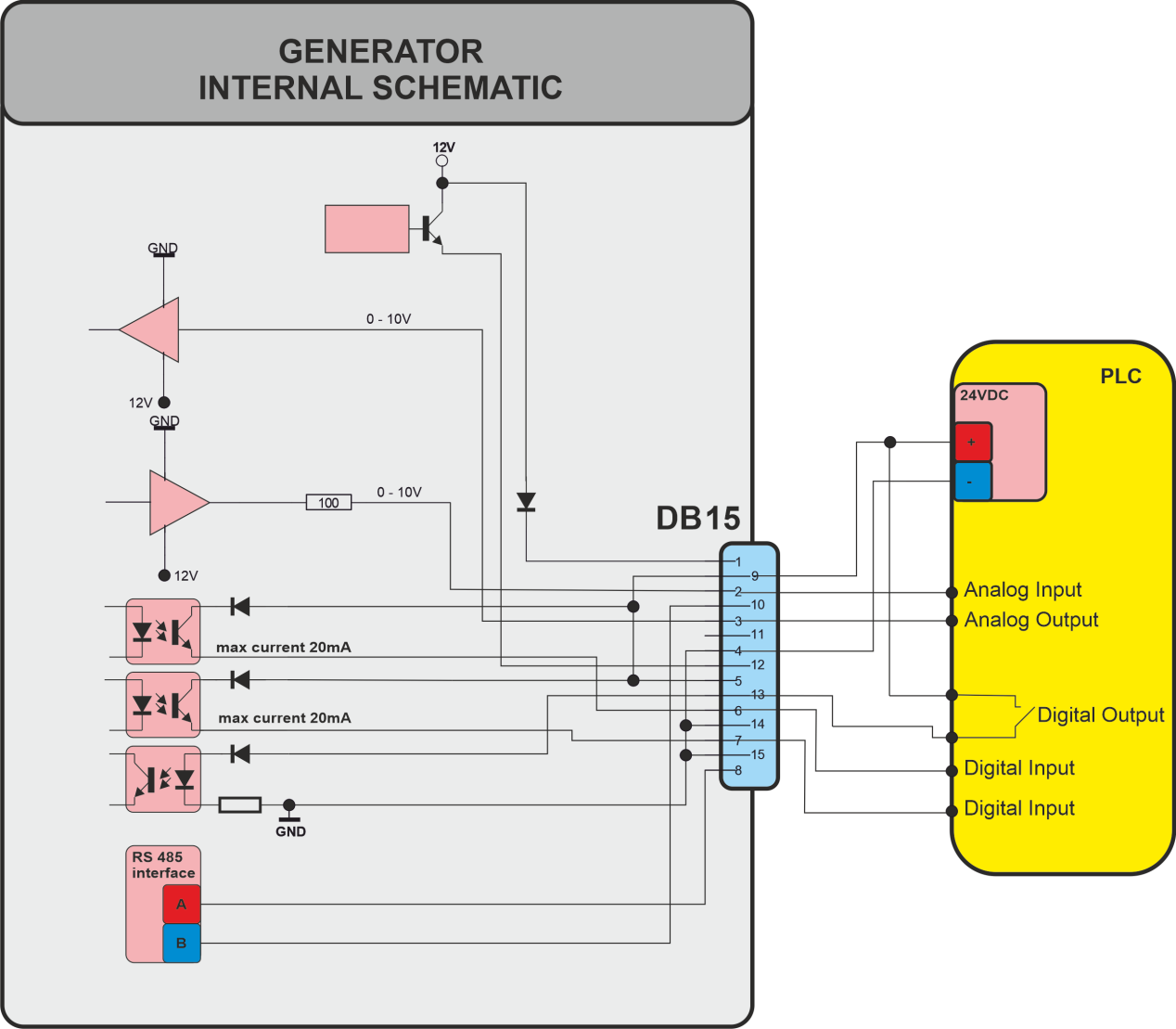 